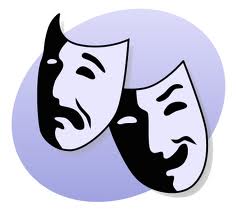 Оценка  умений  продуктивной деятельностиФамилия, имя ______________________КритерииВсегдаЧастоИногдаНикогдаУмеет ставить целиУмеет выдвигать гипотезы, строить предположенияУмеет составлять план и отслеживать его выполнениеУмеет вносить коррективы в план работыУмеет анализировать свою деятельностьУмеет выделять причинно-следственные связиУмеет задавать вопросы к наблюдаемым фактамУмеет отыскивать причины явленийУмеет сортировать информацию с точки зрения её важностиУмеет работать по алгоритмуУмеет добиваться нужного результатаУмеет делать выводы и обобщенияУмеет описывать результаты работыУмеет выступать устноУмеет оформить работу письменноУмеет привлечь в свою работу других